CONVOCATORIA PARA EL FOMENTO DE OFERTA BASADA EN CUALIFICACIONES 2021Formulario de postulación de IESCatálogo de cualificaciones de interés de la Institución La Institución de Educación Superior (IES), en ejercicio de su autonomía universitaria, se postula al proceso de acompañamiento para diseñar un programa nuevo o ajustar uno existente, relacionado con uno de los siguientes catálogos de cualificaciones. Para efectos postulación, de acuerdo con las potencialidades de la IES y con base de la información consultada de los catálogos (http://especiales.colombiaaprende.edu.co/mnc/catalogo.html) marque con una X en la columna “Catálogo seleccionado” aquel que representa mayor interés.Participación de directivos y docentes en el acompañamientoLa Institución manifiesta su compromiso para conformar un equipo que contará con el tiempo para las actividades derivadas del proceso de acompañamiento y que responde a los siguientes perfiles:Líder del proyecto que sea de un cargo directivo o coordinador del área o del programa relacionado con el catálogo de cualificaciones de interés. 2.2. Un profesional del área de diseño curricular (mínimo una persona).2.3. Personal docente del área o del programa relacionado con el catálogo de cualificaciones de interés (mínimo dos personas).2.4. Otras personas delegadas por la IES.Existencia de convenios con el sector productivoLa Institución manifiesta que cuenta con convenios vigentes con el sector productivo en el área relacionada con el catálogo para el que se postula, para lo cual relacione la siguiente información y adjunte la evidencia correspondiente.Si requiere más espacio puede incluir las filas que considere necesarias.4. CompromisosPara efectos de la presente postulación, la Institución, en ejercicio de su autonomía, reconoce y acepta los compromisos establecidos en el numeral 7 del documento  “Convocatoria para el fomento de oferta basada en cualificaciones 2021”.5. Tratamiento, finalidades y autorización de uso de los datos personalesPara todos los efectos legales, los datos personales incluidos en la presente postulación para el proceso de acompañamiento serán usados para los fines de la presente convocatoria, así como la publicación en medios o canales institucionales del Ministerio que para socializar el proceso se dispongan. Las personas incluidas en el equipo participantes de las IES seleccionadas autorizan al Ministerio y a la firma seleccionada para brindar el acompañamiento para incluir sus datos en la plataforma Moodle. La participación en la convocatoria implica la autorización expresa del titular para el tratamiento de sus datos personales por parte del Ministerio de Educación Nacional, de conformidad con lo establecido en la Ley 1581 de 2012 y el Decreto 1377 de 2013, para el tratamiento de datos personales y su régimen de protección.La presente postulación a la “Convocatoria para el fomento de oferta basados en cualificaciones, se firma a los   ______ (___) días del mes de _____ de dos mil veintiuno (2021).______________________________Firma Nombre del Representante legal/rector de la institución postulante)Documento de identidad: ____________________________DATOS DE LA IESDATOS DE LA IESInformación de la Institución de Educación Superior solicitanteInformación de la Institución de Educación Superior solicitanteNombreDirección y CiudadRepresentante LegalNúmero de teléfonoCorreo ElectrónicoNombre RectorNúmero de teléfonoCorreo ElectrónicoCatálogo de cualificacionesÁrea de cualificación / SectorCatálogo seleccionado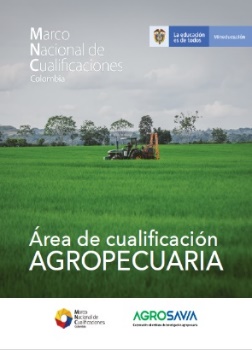 Área de cualificación: AGVE / Agropecuario, Silvicultura, Pesca, Acuicultura y Veterinaria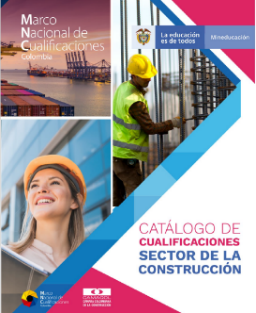 Área de cualificación: COIF / Construcción e Infraestructura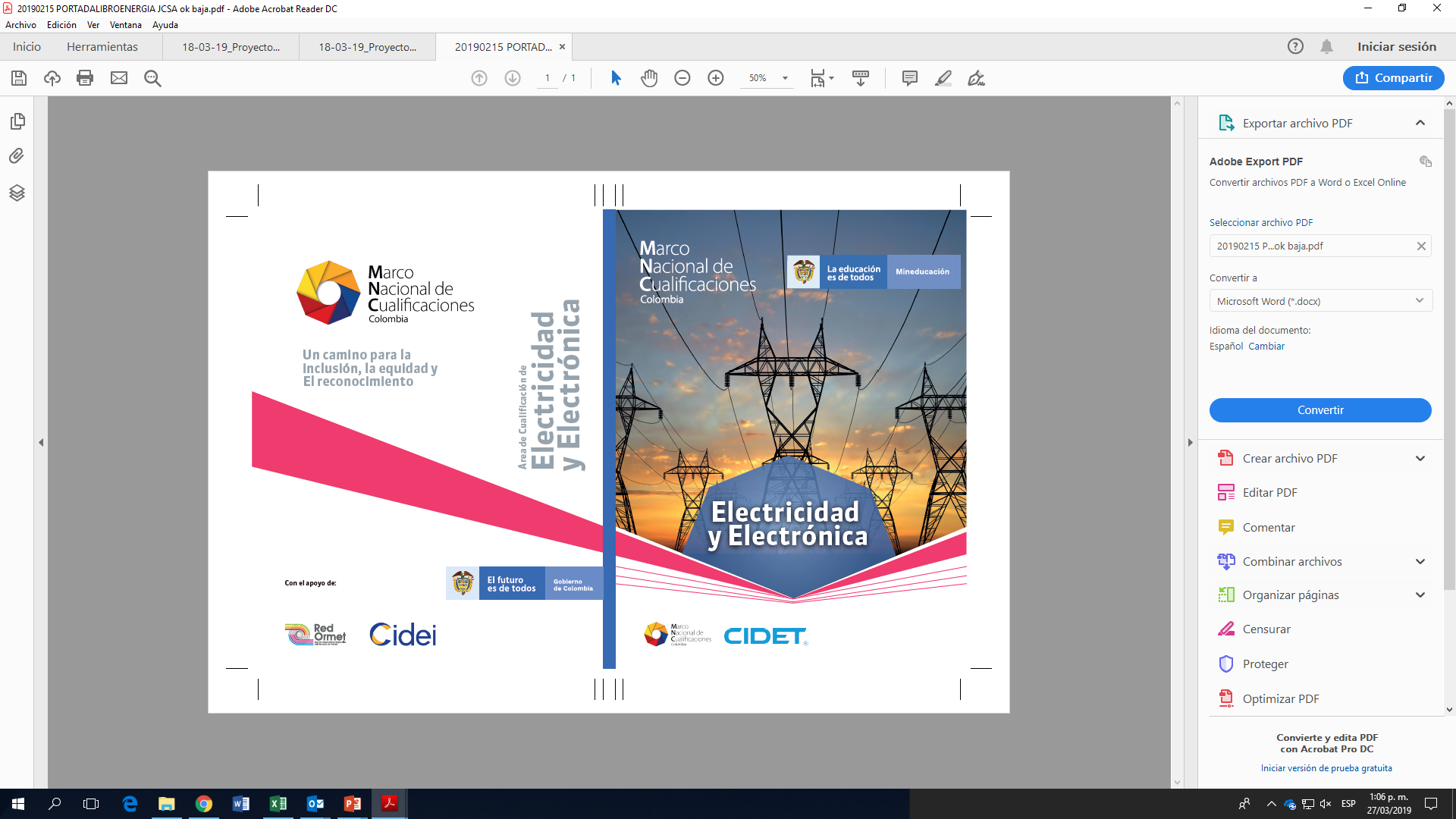 Área de cualificación: ELCA / ELECTRÓNICA Y AUTOMATIZACIÓNPEEL / PRODUCCIÓN DE ENERGÍA Y ELECTRICIDADSector: Electricidad y Electrónica.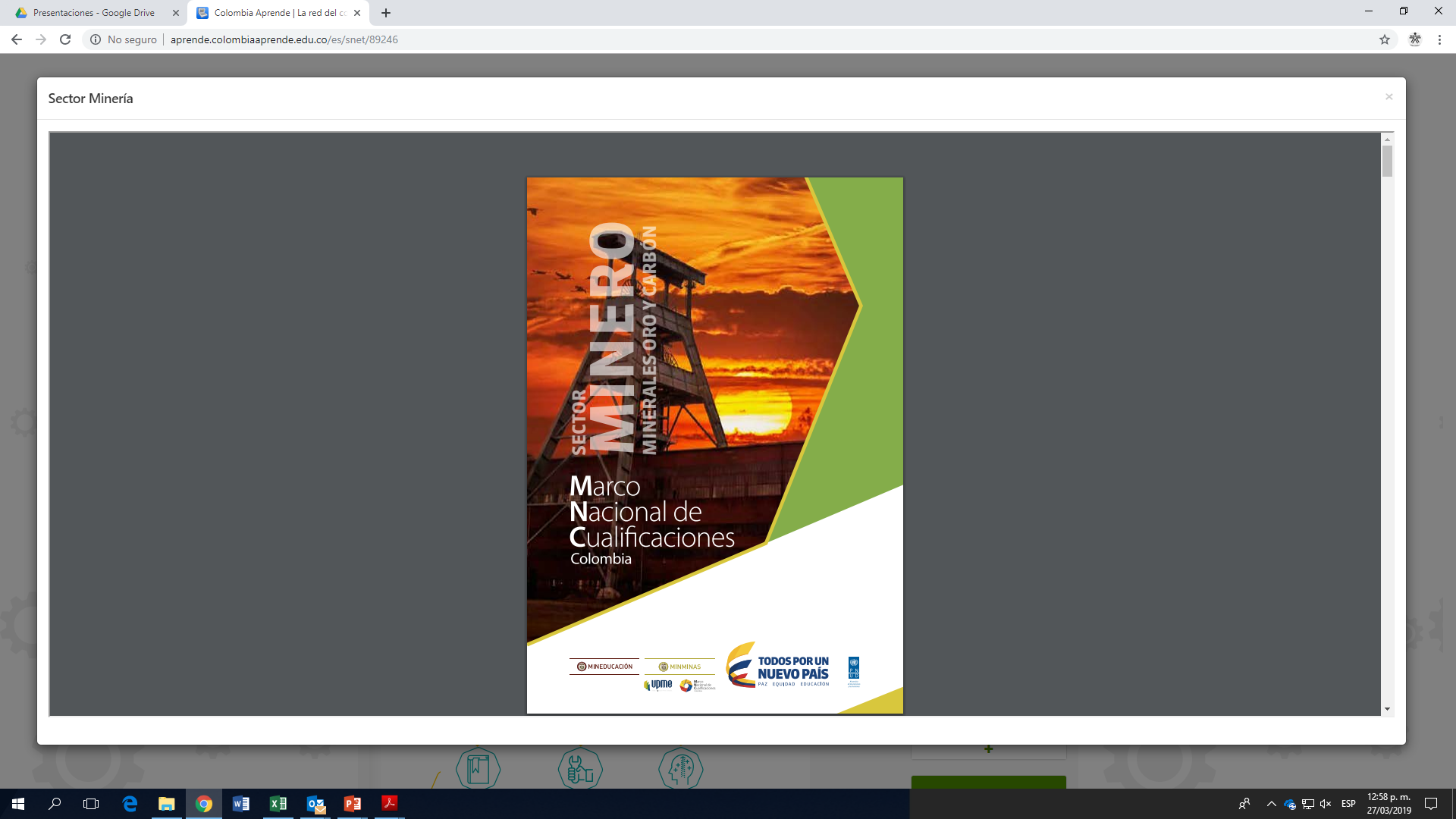 Área de cualificación: EMCP / EXPLORACIÓN Y EXTRACCIÓN DE MINAS, CANTERAS, PETRÓLEO Y GASSector: Minero (Minerales oro y carbón).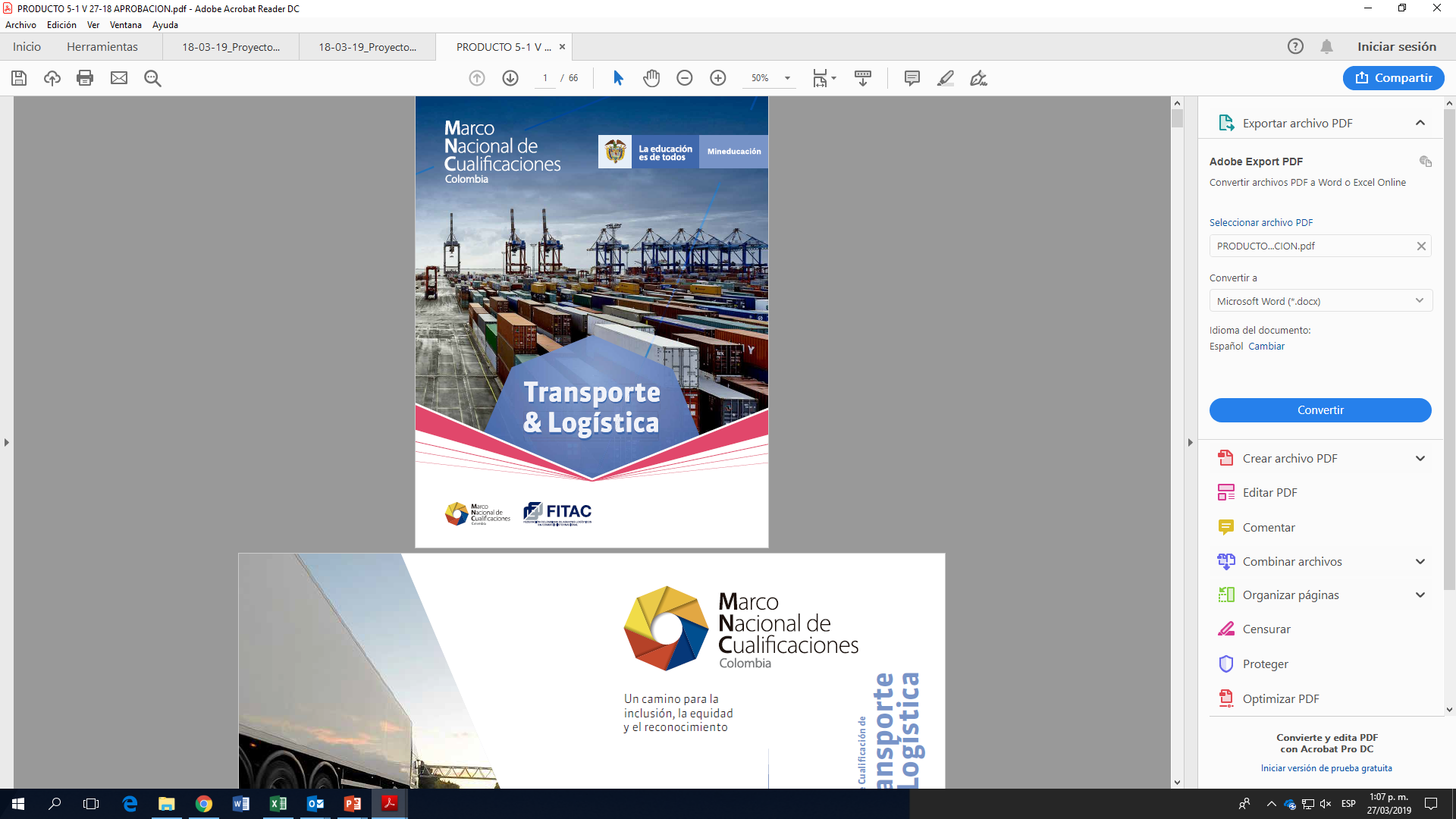 Área de cualificación: LOTR / LOGÍSTICA Y TRANSPORTE Sector: Logística (Empresarial y portuaria) y Transporte (terrestre, marítimo y fluvial)Nota: Aeronáutico está en proceso de actualización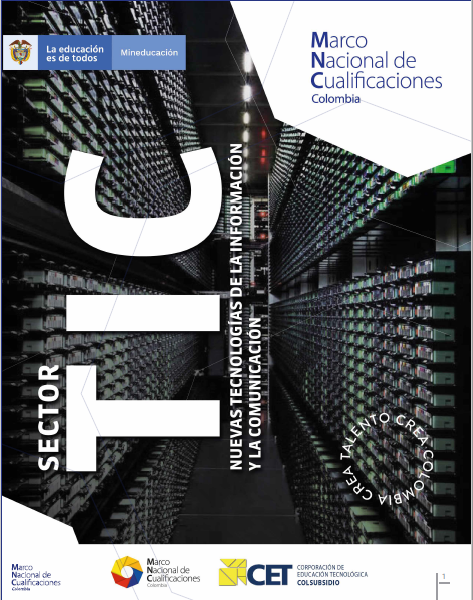 Área de cualificación: TICO / TECNOLOGÍAS DE LA INFORMACIÓN Y LAS COMUNICACIONESSector: Tecnologías de la Información y las ComunicacionesÁrea de economía naranja: Creaciones Funcionales, nuevos medios y software de contenidos. (Medios Digitales y Software de Contenidos)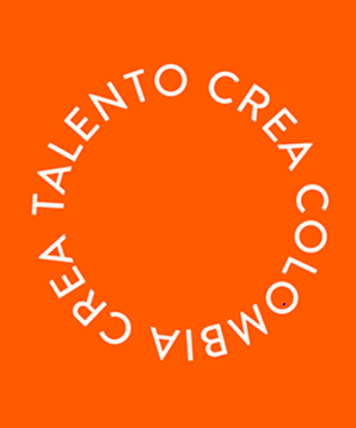 Área de cualificación: AVEM / AUDIOVISUALES, ARTES ESCÉNICAS Y MÚSICAÁrea de economía naranja: Industrias Culturales (Editorial y Audiovisual).Nombre completoCargoCorreo electrónicoNombre completoCargoCorreo electrónicoNombre completoCargoCorreo electrónicoNombre completoCargoCorreo electrónicoNombre de la empresaNombre del representante legalCorreo electrónicoObjetivo del convenio o acuerdo con la IESFecha de constitución del convenio o acuerdo